PROCÉS SELECTIU PER A LA PROVISIÓ PEL SISTEMA DE LLIURE DESIGNACIÓ D’UNA PLAÇA DE GERENT/A VACANT A LA PLANTILLA DE PERSONAL LABORAL, INCLOSA A L’OFERTA PÚBLICA D’OCUPACIÓ 2022 DE L’ENTITAT PÚBLICA EMPRESARIAL VILASSAR DE DALT AIGÜES EPEL-VíDA.Lloc de les proves:  EDIFICI CAN PONS (LES ESCOLES)  CARRER DE CAN PONS, 39-43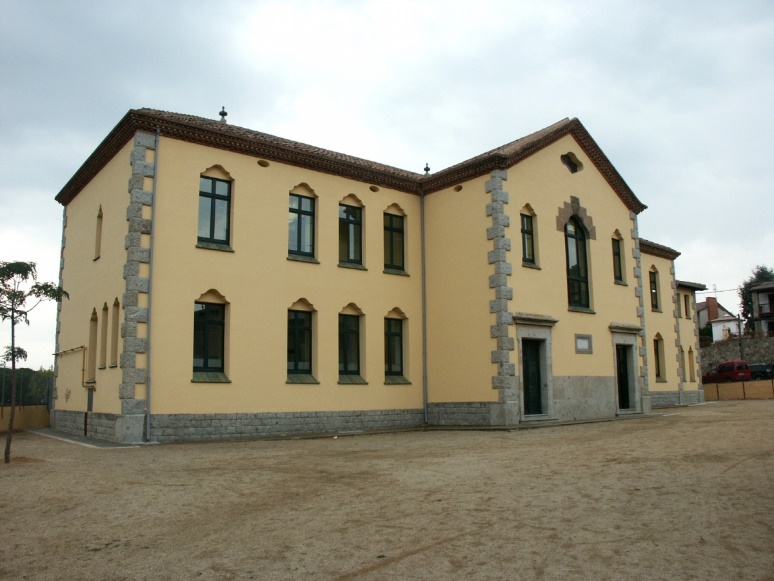 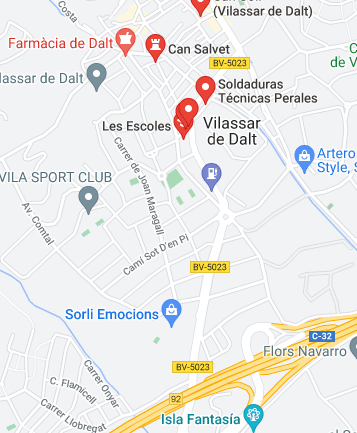 